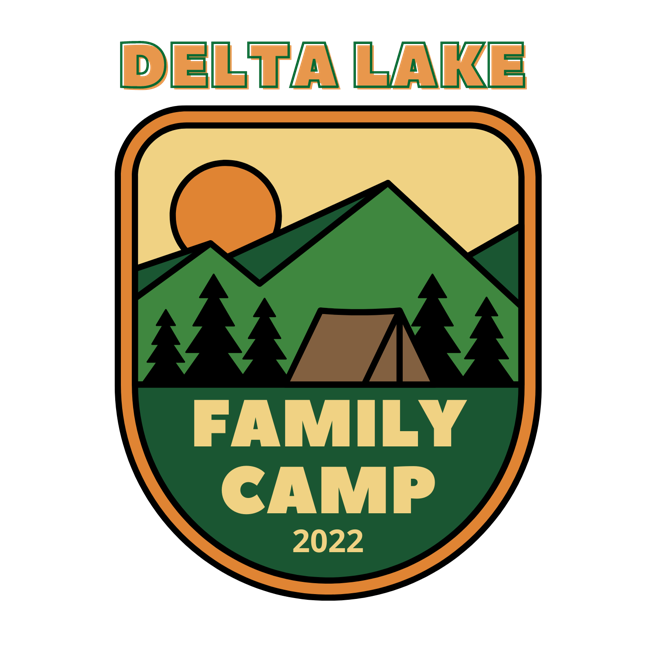 MAIN TABERNACLE SCHEDULEFRIDAY, July 1st 	7:00pm	Opening Service w/ Dan RichterSATURDAY, July 2nd  	10:00am	IW Hour w/ Larry & Karen Wolters	11:00am	Morning Bible Hour w/ Bryce Baldwin	7:00pm	Evening Worship Service w/ Dan RichterSUNDAY, July 3rd 	10:00am	Family Worship Service w/ Dan Richter			*Childcare available for birth up to 5th grade	7:00pm	Concert w/ Mark CableMONDAY, July 4th 	10:00am	IW Hour w/ IW Parent Roundtable Discussion	11:00am	Morning Bible Hour w/ Wayne Eppenheimer	7:00pm	Evening Worship Service w/ Keith WilsonTUESDAY, July 5th 	10:00am	IW Hour w/ Wayne & Susan Spronk	11:00am	Morning Bible Hour w/ Wayne Eppenheimer	7:00pm	Evening Worship Service w/ Keith WilsonWEDNESDAY, July 6th 	10:00am	IW Hour w/ Wayne & Susan Spronk	11:00am	Morning Bible Hour w/ Wayne Eppenheimer	7:00pm	Evening Worship Service w/ Keith WilsonTHURSDAY, July 7th 	10:00am	IW Hour w/ Julie Hillis, Haven Camps Director	11:00am	Morning Bible Hour w/ Frank Chan, Nyack College	7:00pm	Evening Worship Service w/ Keith WilsonFRIDAY, July 8th 	10:00am	IW Hour w/ Greg Wolters, Head of NED Missions Committee	11:00am	Morning Bible Hour w/ Melanie Thornton	7:00pm	Closing Service w/ Keith Wilson